 1. Пояснительная записка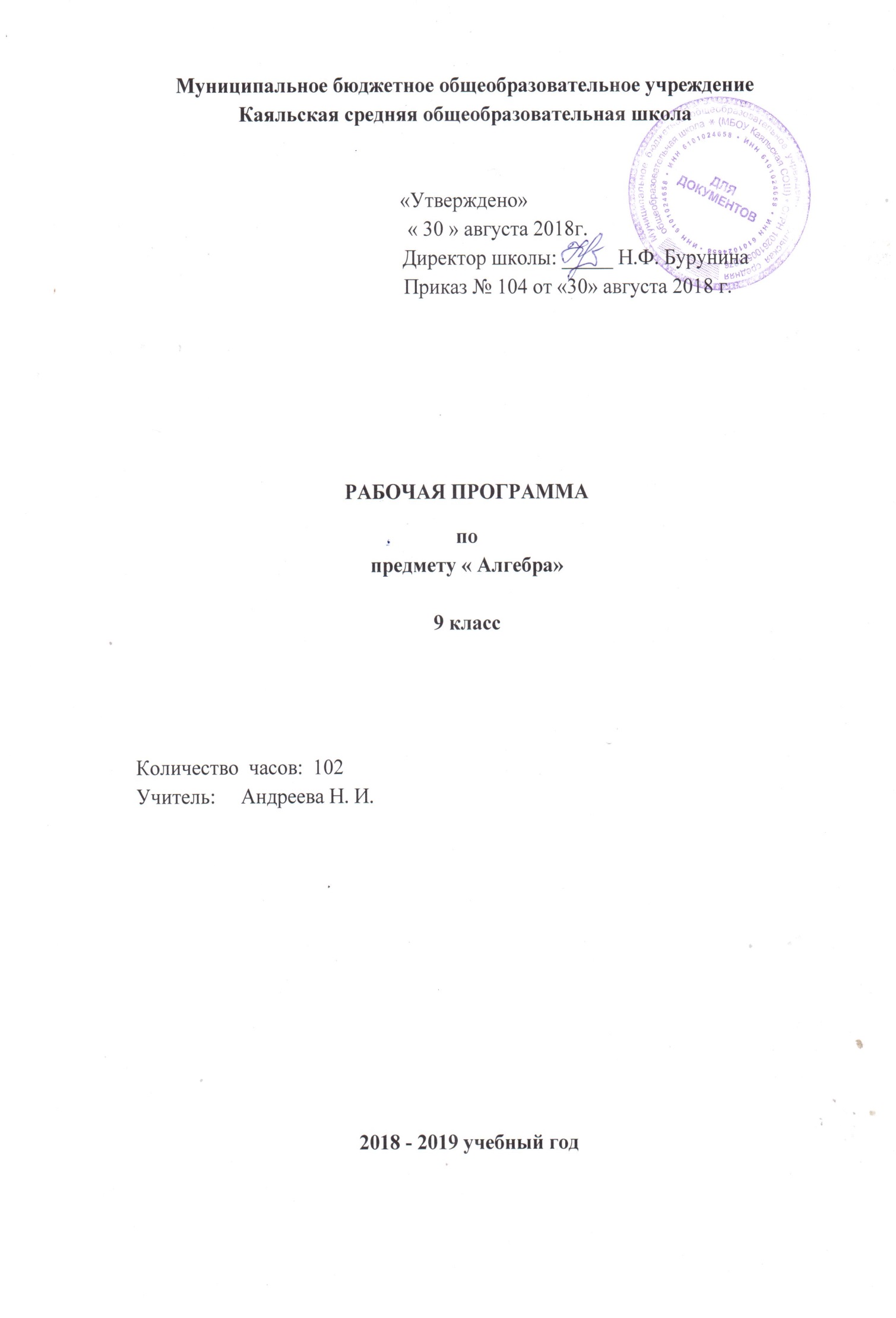 Статус документаРабочая  программа по  предмету алгебра 9класс составлена на основе федерального компонента государственного стандарта основного общего образования  и реализуется на основе следующих документов: 1. Федерального  закона от 29.12.2012 N 273 -ФЗ " Об образовании в Российской Федерации".2. Устава Муниципального бюджетного  общеобразовательного учреждения Каяльской  средней  общеобразовательной  школы.3. Образовательной программы  основного  общего образования Муниципального бюджетного общеобразовательного учреждения  Каяльской средней общеобразовательной школы 2018-2019 уч. г.4. Положения о рабочей программе учителя МБОУ Каяльской СОШ.5. Учебного  плана МБОУ Каяльской СОШ на 2018-2019 учебный год.6. Календарного  графика  МБОУ Каяльской  СОШ  на  2018-2019 учебный год  Приказ Минобрнауки России  «Об утверждении федеральных перечней учебников,   рекомендованных (допущенных) к использованию в образовательном процессе в образовательных учреждениях, реализующих образовательные программы общего образования и имеющих государственную аккредитацию, на 2018/2019 учебный год».Алгебра 7-9. Программы. Тематическое планирование. /авт.-сост.-Т.А Бурмистрова, Просвещение, 2009г.Учебник: Алгебра 9:/ Алимов Ш.А, Колягин Ю. М., Ткачева М.В. ,Н.Е.Федорова/  Учебник для общеобразовательных учреждений: М. «Просвещение»,2015гРабочая программа конкретизирует содержание предметных тем образовательного стандарта и дает распределение учебных часов по разделам курса.  Рабочая программа выполняет две основные функции:Информационно-методическая функция позволяет всем участникам образовательного процесса получить представление о целях, содержании, общей стратегии обучения, воспитания и развития учащихся средствами данного учебного предмета.Организационно-планирующая функция предусматривает выделение этапов обучения, структурирование учебного материала, определение его количественных и качественных характеристик на каждом из этапов, в том числе для содержательного наполнения промежуточной аттестации учащихся.Изучение математики в 9 классе направлено на достижение следующих целей:     математических знаний и умений, необходимых для применения в практической деятельности, изучения смежных дисциплин, продолжения образования;     интеллектуальное развитие, формирование качеств личности, необходимых человеку для полноценной жизни в современном обществе, свойственных математической деятельности: ясности и точности мысли, критичности мышления, интуиции, логического мышления, элементов алгоритмической культуры, пространственных представлений, способности к преодолению трудностей;     формирование представлений об идеях и методах математики как универсального языка науки и техники, средства моделирования явлений и процессов;      воспитание культуры личности, отношения к математике как к части общечеловеческой культуры, играющей особую роль в общественном развитии.   Задача образовательного процесса: обеспечить усвоение учащимися обязательного минимума содержания на основе требований государственного образовательного стандарта. 1.2     Общая характеристика учебного предмета.              Математическое образование в основной школе складывается из следующих содержательных компонентов (точные названия блоков): арифметика; алгебра; геометрия; элементы комбинаторики, теории вероятностей, статистики и логики. В своей совокупности они отражают богатый опыт обучения математике в нашей стране, учитывают современные тенденции отечественной и зарубежной школы и позволяют реализовать поставленные перед школьным образованием цели на информационно емком и практически значимом материале. Эти содержательные компоненты, развиваясь на протяжении всех лет обучения, естественным образом переплетаются и взаимодействуют в учебных курсах.	Арифметика призвана способствовать приобретению практических навыков, необходимых для повседневной жизни. Она служит базой для всего дальнейшего изучения математики, способствует логическому развитию и формированию умения пользоваться алгоритмами.	 Изучение алгебры нацелено на формирование математического аппарата для решения задач из математики, смежных предметов, окружающей реальности. Язык алгебры подчеркивает значение математики как языка для построения математических моделей, процессов и явлений реального мира одной из основных задач изучения алгебры является развитие алгоритмического мышления, необходимого, в частности, для освоения курса информатики; овладение навыками дедуктивных рассуждений. Преобразование символических форм вносит свой специфический вклад в развитие воображения, способностей к математическому творчеству. Другой важной задачей изучения алгебры является получение школьниками конкретных знаний о функциях как важнейшей математической модели для описания и исследования разнообразных процессов (равномерных, равноускоренных, экспоненциальных, периодических и др.), для формирования у обучающихся представлений о роли математики в развитии цивилизации и культуры.	 .	Элементы логики, комбинаторики, статистики и теории вероятностей становятся обязательным компонентом школьного образования, усиливающим его прикладное и практическое значение. Этот материал необходим, прежде всего, для формирования функциональной грамотности – умений воспринимать и анализировать информацию, представленную в различных формах, понимать вероятностный характер многих реальных зависимостей, производить простейшие вероятностные расчёты. Изучение основ комбинаторики позволит учащемуся осуществлять рассмотрение случаев, перебор и подсчёт числа вариантов, в том числе в простейших прикладных задачах.При изучении статистики и теории вероятностей обогащаются представления о современной картине мира и методах его исследования, формируется понимание роли статистики как источника социально значимой информации, и закладываются основы вероятностного мышления.        Цели обучения математики в общеобразовательной школе определяются ее ролью в развитии общества в целом и формировании личности каждого отдельного человека. Алгебра нацелена на формирование математического аппарата для решения задач из математики и смежных предметов (физика, химия, основы информатики и вычислительной техники и др.).    В задачи обучения математики входит: овладение системой математических знаний и умений, необходимых для применения практической деятельности изучения смежных дисциплин, продолжения образования;овладение навыками дедуктивных рассуждений;интеллектуальное развитие, формирование качеств личности, необходимых человеку для полноценной жизни в современном обществе: ясность и точность мысли, критичность мышления, интуиция, логическое мышление, элементы алгоритмической культуры, необходимой, в частности, для освоения курса информатики;формирование представлений об идеях и методах математики как универсального языка науки и техники, средства моделирования явлений и процессов;получение школьниками конкретных знаний о функциях как важнейшей математической модели для описания и исследования разнообразных процессов (равномерных, равноускоренных, экспоненциальных, периодических и т.д.);воспитание культуры личности, отношения к математике как части общечеловеческой культуры, понимание значимости математики для научно технического прогресса;развитие представлений о полной картине мира, о взаимосвязи математики с другими предметами.        Таким образом, в ходе освоения содержания курса учащиеся получают возможность:	развить представление о числе и роли вычислений в человеческой практике; сформировать практические навыки выполнения устных, письменных, инструментальных вычислений, развить вычислительную культуру;	овладеть символическим языком алгебры, выработать формально-оперативные алгебраические умения и научиться применять их к решению математических и нематематических задач;	изучить свойства и графики элементарных функций, научиться использовать функционально-графические представления для описания и анализа реальных зависимостей;	развить пространственные представления и изобразительные умения, освоить основные факты и методы планиметрии, познакомиться с простейшими пространственными телами и их свойствами;	получить представления о статистических закономерностях в реальном мире и о различных способах их изучения, об особенностях выводов и прогнозов, носящих вероятностный характер;	развить логическое мышление и речь – умения логически обосновывать суждения, проводить несложные систематизации, приводить примеры и контр примеры, использовать различные языки математики (словесный, символический, графический) для иллюстрации, интерпретации, аргументации и доказательства;	сформировать представления об изучаемых понятиях и методах как важнейших средствах математического моделирования реальных процессов и явлений.2. Планируемые   результаты:В результате изучения курса алгебры 9 класса обучающиеся должны: уметь:уметь решать уравнения, системы уравнений более высоких степеней. находить по графику промежутки возрастания и убывания функции, а также промежутки, в которых функция сохраняет знак;понимать содержательный смысл важнейших свойств функции; по графику функции отвечать на вопросы, касающиеся её свойств; бегло и уверенно выполнять арифметические действия с рациональными числами; вычислять значения числовых выражений, содержащих степени и корни; решать простейшие системы, содержащие уравнения второй степени с двумя переменными; решать текстовые задачи с помощью составления таких систем;решать квадратные уравнения и уравнения, сводящиеся к ним, используя приемы и формулы для решения различных видов квадратных уравнений, графический способ решения уравнений;распознавать арифметические и геометрические прогрессии; решать задачи с применением формулы общего члена и суммы нескольких первых членов; использовать приобретенные знания, умения, навыки в практической деятельности и повседневной жизни для:- решения несложных практических расчетных задач, в том числе с использованием при необходимости справочной литературы, калькулятора, компьютера;- устной прикидки, и оценки результата вычислений, проверки результата вычислений выполнением обратных действий;- интерпретации результата решения задач. знать/пониматьсущество понятия математического доказательства; примеры доказательств;существо понятия алгоритма; примеры алгоритмов;как используются математические формулы, уравнения и неравенства; примеры их применения для решения математических и практических задач;как математически определенные функции могут описывать реальные зависимости; приводить примеры такого описания;как потребности практики привели математическую науку к необходимости расширения понятия числа;вероятностный характер многих закономерностей окружающего мира; примеры статистических закономерностей и выводов;каким образом геометрия возникла из практических задач землемерия;  примеры геометрических объектов и утверждений о них, важных для практики;смысл идеализации, позволяющей решать задачи реальной действительности математическими методами, примеры ошибок, возникающих при идеализации;Алгебрауметьсоставлять буквенные выражения и формулы по условиям задач; осуществлять в выражениях и формулах числовые подстановки и выполнять соответствующие вычисления, осуществлять подстановку одного выражения в другое; выражать из формул одну переменную через остальные;выполнять основные действия со степенями с целыми показателями, с многочленами и с алгебраическими дробями; выполнять разложение многочленов на множители; выполнять тождественные преобразования рациональных выражений;применять свойства арифметических квадратных корней для вычисления значений и преобразований числовых выражений, содержащих квадратные корни;решать линейные, квадратные уравнения и рациональные уравнения, сводящиеся к ним, системы двух линейных уравнений и несложные нелинейные системы;решать линейные и квадратные неравенства с одной переменной и их системы;решать текстовые задачи алгебраическим методом, интерпретировать полученный результат, проводить отбор решений, исходя из формулировки задачи;изображать числа точками на координатной прямой;определять координаты точки плоскости, строить точки с заданными координатами; изображать множество решений линейного неравенства; распознавать арифметические и геометрические прогрессии; решать задачи с применением формулы общего члена и суммы нескольких первых членов; находить значения функции, заданной формулой, таблицей, графиком по ее аргументу; находить значение аргумента по значению функции, заданной графиком или таблицей;определять свойства функции по ее графику; применять графические представления при решении уравнений, систем, неравенств; описывать свойства изученных функций (у=кх, где к0, у=кх+b, у=х2, у=х3, у =, у=), строить их графики;использовать приобретенные знания и умения в практической деятельности и повседневной жизни для:выполнения расчетов по формулам, составления формул, выражающих зависимости между реальными величинами; нахождения нужной формулы в справочных материалах;моделирования практических ситуаций и исследование построенных моделей с использованием аппарата алгебры; описания зависимостей между физическими величинами соответствующими формулами при исследовании несложных практических ситуаций;интерпретации графиков реальных зависимостей между величинами.Элементы логики, комбинаторики,    статистики и теории вероятностейуметьпроводить несложные доказательства, получать простейшие следствия из известных или ранее полученных утверждений, оценивать логическую правильность рассуждений, использовать примеры для иллюстрации и контрпримеры для опровержения утверждений; извлекать информацию, представленную в таблицах, на диаграммах, графиках; составлять таблицы, строить диаграммы и графики;решать комбинаторные задачи путем систематического перебора возможных вариантов, вычислять средние значения результатов измерений;находить частоту события, используя собственные наблюдения и готовые статистические данные;использовать приобретенные знания и умения в практической деятельности и повседневной жизни для:выстраивания аргументации при доказательстве (в форме монолога и диалога);распознавания логически некорректных рассуждений; записи математических утверждений, доказательств;анализа реальных числовых данных, представленных в виде диаграмм, графиков, таблиц;решения практических задач в повседневной и профессиональной деятельности с использованием действий с числами, процентов, длин, площадей, объемов, времени, скорости;решения учебных и практических задач, требующих систематического перебора вариантов;понимания статистических утверждений.Для оценки учебных достижений обучающихся используется:      текущий контроль в виде проверочных работ и тестов;тематический контроль в виде  контрольных работ;итоговый контроль в виде контрольной работы и теста.В системе уроков выделяются следующие виды:Урок-лекция. Предполагаются  совместные усилия учителя и учеников для решения общей проблемной познавательной задачи. На таком уроке используется демонстрационный материал на компьютере, разработанный учителем или учениками, мультимедийные продукты. Комбинированный урок предполагает выполнение работ и заданий разного вида. Урок–игра. На основе игровой деятельности учащиеся познают новое, закрепляют изученное, отрабатывают различные учебные навыки. Урок решения задач. Вырабатываются у учащихся умения и навыки решения задач на уровне обязательной и возможной подготовке.Урок-тест. Тестирование проводится с целью диагностики пробелов знаний, контроля уровня обученности учащихся, тренировки технике тестирования. Тесты предлагаются как в печатном так и в компьютерном варианте. Причем в компьютерном варианте всегда с ограничением времени.Урок-самостоятельная работа.  Предлагаются разные виды самостоятельных работ.Урок-контрольная работа. Контроль знаний по пройденной темеНа уроках математики спланировано применение имеющихся компьютерных продуктов: демонстрационный материал, задания для устного опроса учащихся, тренировочные упражнения.Демонстрационный материал (слайды).Создается с целью обеспечения наглядности при изучении нового материала, использования при ответах учащихся. Применение анимации при создании такого компьютерного продукта позволяет рассматривать вопросы математической теории в движении, обеспечивает другой подход к изучению нового материала, вызывает повышенное внимание и интерес у учащихся.                    	При решении любых задач использование графической интерпретации условия задачи, ее решения позволяет учащимся понять математическую идею решения, более глубоко осмыслить теоретический материал по данной теме.  Задания для устного счета.       Эти задания дают возможность в устном варианте отрабатывать различные вопросы теории и практики, применяя принципы наглядности, доступности. Их можно использовать на любом уроке в режиме учитель – ученик, взаимопроверки, а также в виде тренировочных занятий.         Использование компьютерных технологий  в преподавании математики позволяет непрерывно менять формы работы на уроке, постоянно чередовать устные и письменные упражнения, осуществлять разные подходы к решению математических задач, а это постоянно создает и поддерживает интеллектуальное напряжение учащихся, формирует у них устойчивый интерес  к изучению данного предмета.Критерии оценивания  знаний, умений и навыковобучающихся по математике. 1. Оценка письменных контрольных работ обучающихся по математике. Ответ оценивается отметкой «5», если:1) работа выполнена полностью;2) в логических рассуждениях и обосновании решения нет пробелов и ошибок;3) в решении нет математических ошибок (возможна одна неточность, описка, которая не является следствием незнания или непонимания учебного материала).Отметка «4» ставится, если:1) работа выполнена полностью, но обоснования шагов решения недостаточны (если умение обосновывать рассуждения не являлось специальным объектом проверки);2)допущены одна ошибка или есть два – три недочёта в выкладках, рисунках, чертежах или графиках (если эти виды работ не являлись специальным объектом проверки). Отметка «3» ставится, если:1) допущено более одной ошибки или более двух – трех недочетов в выкладках, чертежах или графиках, но обучающийся обладает обязательными умениями по проверяемой теме.Отметка «2» ставится, если:1) допущены существенные ошибки, показавшие, что обучающийся не обладает обязательными умениями по данной теме в полной мере.         Учитель может повысить отметку за оригинальный ответ на вопрос или оригинальное решение задачи, которые свидетельствуют о высоком математическом развитии обучающегося; за решение более сложной задачи или ответ на более сложный вопрос, предложенные обучающемуся дополнительно после выполнения им каких-либо других заданий. 2.Оценка устных ответов обучающихся по математикеОтвет оценивается отметкой «5», если ученик:1)  полно раскрыл содержание материала в объеме, предусмотренном программой и учебником;2) изложил материал грамотным языком, точно используя математическую терминологию и символику, в определенной логической последовательности;3)  правильно выполнил рисунки, чертежи, графики, сопутствующие ответу;4) показал умение иллюстрировать теорию конкретными примерами, применять ее в новой ситуации при выполнении практического задания;5)  продемонстрировал знание теории ранее изученных сопутствующих тем,  сформированность  и устойчивость используемых при ответе умений и навыков;6) отвечал самостоятельно, без наводящих вопросов учителя;7) возможны одна – две  неточности при освещение второстепенных вопросов или в выкладках, которые ученик легко исправил после замечания учителя.Ответ оценивается отметкой «4»,  если удовлетворяет в основном требованиям на оценку «5»,  но при этом имеет один из недостатков:1)  в изложении допущены небольшие пробелы, не исказившее математическое содержание ответа;2) допущены один – два недочета при освещении основного содержания ответа, исправленные после замечания учителя;3) допущены ошибка или более двух недочетов  при освещении второстепенных вопросов или в выкладках,  легко исправленные после замечания учителя.Отметка «3» ставится в следующих случаях:1) неполно раскрыто содержание материала (содержание изложено фрагментарно, не всегда последовательно), но показано общее понимание вопроса и продемонстрированы умения, достаточные для усвоения программного материала (определены «Требованиями к математической подготовке учащихся» в настоящей программе по математике);2) имелись затруднения или допущены ошибки в определении математической терминологии, чертежах, выкладках, исправленные после нескольких наводящих вопросов учителя;3) ученик не справился с применением теории в новой ситуации при выполнении практического задания, но выполнил задания обязательного уровня сложности по данной теме;4) при достаточном знании теоретического материала выявлена недостаточная сформированность основных умений и навыков.Отметка «2» ставится в следующих случаях:1)  не раскрыто основное содержание учебного материала;2)  обнаружено незнание учеником большей или наиболее важной части учебного материала;3)  допущены ошибки в определении понятий, при использовании математической терминологии, в рисунках, чертежах или графиках, в выкладках, которые не исправлены после нескольких наводящих вопросов учителя.Место предмета в федеральном базисном учебном плане         Программа рассчитана на 2018-2019 учебный год и предусматривает  99 часов вместо 102 (3 ч в неделю)   в течение 34 недель, т.к.  3 урока выпадают на праздничные дни 6 ноября,  8 марта, 9мая.3. Содержание учебного курса            Повторение курса алгебры 8 класса. (5ч.)Алгебраические уравнения. Системы нелинейных уравнений. (20ч.)Деления многочленов. Решение алгебраических уравнений. Уравнения, сводящиеся к алгебраическим. Системы нелинейных уравнений с двумя неизвестными. Различные способы решения систем уравнений. Решение задач с помощью систем уравнений.Степень с рациональным показателем. (12ч.)Степень с целым показателем и её свойства.  Возведение числового неравенства в степень с натуральным показателем. Корень n-й степени, степень с рациональным показателем.Степенная функция. (17ч.)Область определения функции. Возрастание и убывание функции. Чётность и нечётность функции. Функция . Прогрессии. (13ч.)      Числовая последовательность. Арифметическая и геометрическая прогрессии. Формулы n-го члена и суммы n первых членов арифметической и геометрической прогрессии. Случайные события. (7ч.)События невозможные, достоверные, случайные. Совместные и несовместные события. Равновозможные события. Классическое определение вероятности события. Представление о геометрической вероятности. Решение вероятностных задач с помощью комбинаторики. Противоположные события и их вероятности. Относительная частота и закон больших чисел. Тактика игр, справедливые и несправедливые игры. Случайные величины. (6ч.)Таблицы распределения значений случайной величины. Наглядное представление распределения случайной величины: полигон частот, диаграммы круговые, линейные, столбчатые, гистограмма. Генеральная совокупность и выборка. Репрезентативная выборка. Характеристики выборки: размах, мода, медиана, среднее. Представление о законе нормального распределения.Множества (логика) 7ч.           Повторение. Решение задач по курсу алгебры 7-9 классов. (13ч.)Учебно-тематический план4.Календарно-тематическое планирование№Наименование разделов и темВсего часов1Повторение  курса 8 класса52Алгебраические уравнения. Системы нелинейных уравнений.203Степень с рациональным показателем124Степенная функция175Прогрессии136Случайные события77Случайные величины68Множества.  Логика79Итоговое повторение12Всего за годВсего за год99№ п/пТема урокаТема урокаКол-во уроковКол-во уроковЭлементы содержанияТребования к уровню содержанияДатаДатаДатаДатаДата№ п/пТема урокаТема урокаКол-во уроковКол-во уроковЭлементы содержанияТребования к уровню содержания  План   План фа   Фактфа   Фактфа   ФактПовторение   5 часовПовторение   5 часовПовторение   5 часовПовторение   5 часовПовторение   5 часовПовторение   5 часовПовторение   5 часовПовторение   5 часовПовторение   5 часовПовторение   5 часовПовторение   5 часовПовторение   5 часов1Квадратные корни. Квадратные уравнения.Квадратные корни. Квадратные уравнения.11Арифметический квадратный корень, свойства корней Квадратные уравнения, замена переменной, биквадратное уравнениеУметь применять свойства квадратных корней для упрощения выражений и вычисления корней; формировать вопросы, задачи, создавать проблемную ситуацию Уметь:использовать формулы корней квадратного уравнения;проводить замену переменной;решать квадратные уравнения и уравнения, получившиеся из замены;решать биквадратные уравнения04.09.04.09.2Неравенства с одной переменнойНеравенства с одной переменной11Линейное неравенство, решение неравенства, равносильные неравенства, равносильные преобразованияУметь:решать простейшие линейные неравенства;отмечать на числовой оси решение неравенства06.09.06.09.3Квадратные неравенстваКвадратные неравенства11Квадратное неравенство, решение неравенства, равносильные неравенства, равносильные преобразованияЗнать алгоритм решения неравенств.Уметь правильно найти ответ в виде числового промежутка; решать неравенства, используя метод интервалов07.0907.094Квадратичная функция, её свойства и графикКвадратичная функция, её свойства и график11Квадратичная функция, её свойства и график Знать свойства квадратичной функции; её график; алгоритм построения графика квадратичной функцииУметь выполнять построение графиков квадратичной функции, по графику определять свойства функции11.0911.095Алгебраические дробиС.р.Алгебраические дробиС.р.11Арифметический квадратный корень, свойства корней; квадратные уравнения; линейное неравенство, квадратное неравенствоУметь применять знания, полученные в 8 классе13.0913.09Алгебраические  уравнения. Системы нелинейных уравнений (20 часов)Алгебраические  уравнения. Системы нелинейных уравнений (20 часов)Алгебраические  уравнения. Системы нелинейных уравнений (20 часов)Алгебраические  уравнения. Системы нелинейных уравнений (20 часов)Алгебраические  уравнения. Системы нелинейных уравнений (20 часов)Алгебраические  уравнения. Системы нелинейных уравнений (20 часов)Алгебраические  уравнения. Системы нелинейных уравнений (20 часов)Алгебраические  уравнения. Системы нелинейных уравнений (20 часов)Алгебраические  уравнения. Системы нелинейных уравнений (20 часов)Алгебраические  уравнения. Системы нелинейных уравнений (20 часов)Алгебраические  уравнения. Системы нелинейных уравнений (20 часов)Алгебраические  уравнения. Системы нелинейных уравнений (20 часов)6Деление многочленов.Деление многочленов.33Многочлен, алгоритм деления многочленов, формула деления многочленовЗнать алгоритм деления многочленовУметь выполнять деление многочленов14.09 .14.09 .7Деление многочленов.Деление многочленов.33Многочлен, алгоритм деления многочленов, формула деления многочленовЗнать алгоритм деления многочленовУметь выполнять деление многочленов 18.09 18.098Деление многочленов.Деление многочленов.33Многочлен, алгоритм деления многочленов, формула деления многочленовЗнать алгоритм деления многочленовУметь выполнять деление многочленов20.0920.099Решение алгебраических уравненийРешение алгебраических уравнений33Алгебраические уравнения, алгебраическое уравнение степени n, корень алгебраического уравнения, основная теорема алгебрыЗнать определение алгебраического уравнения; теорему о нахождении корня алгебраического уравнения.Уметь решать алгебраическое уравнение степени n21.0921.0910Решение алгебраических уравненийРешение алгебраических уравнений33Алгебраические уравнения, алгебраическое уравнение степени n, корень алгебраического уравнения, основная теорема алгебрыЗнать определение алгебраического уравнения; теорему о нахождении корня алгебраического уравнения.Уметь решать алгебраическое уравнение степени n25.0925.0911Решение алгебраических уравненийРешение алгебраических уравнений33Алгебраические уравнения, алгебраическое уравнение степени n, корень алгебраического уравнения, основная теорема алгебрыЗнать определение алгебраического уравнения; теорему о нахождении корня алгебраического уравнения.Уметь решать алгебраическое уравнение степени n27.0927.0912Уравнения, сводящиеся к алгебраическимУравнения, сводящиеся к алгебраическим33Рациональное уравнение, уравнения, сводящиеся к алгебраическим, разложение на множители, симметричные уравнения, возвратные уравненияЗнать, как применить методы решения уравнений высшей степени: метод разложения на множители, метод введения новой переменной, метод решения возвратных уравнений и уметь применять их на практике28.0928.0913Уравнения, сводящиеся к алгебраическим. Самостоятельная работаУравнения, сводящиеся к алгебраическим. Самостоятельная работа33Рациональное уравнение, уравнения, сводящиеся к алгебраическим, разложение на множители, симметричные уравнения, возвратные уравненияЗнать, как применить методы решения уравнений высшей степени: метод разложения на множители, метод введения новой переменной, метод решения возвратных уравнений и уметь применять их на практике02.1002.1014Уравнения, сводящиеся к алгебраическимУравнения, сводящиеся к алгебраическим33Рациональное уравнение, уравнения, сводящиеся к алгебраическим, разложение на множители, симметричные уравнения, возвратные уравненияЗнать, как применить методы решения уравнений высшей степени: метод разложения на множители, метод введения новой переменной, метод решения возвратных уравнений и уметь применять их на практике04.1004.1015Системы нелинейных уравнений с двумя  неизвестными.Системы нелинейных уравнений с двумя  неизвестными.33Системы нелинейных уравнений с двумя  неизвестными, способ подстановки, способ сложения, замена переменныхЗнать способы решения систем уравнений. Уметь решать системы нелинейных уравнений с двумя неизвестными способом подстановки и сложения.05.1005.1016Системы нелинейных уравнений с двумя  неизвестными.Системы нелинейных уравнений с двумя  неизвестными.33Системы нелинейных уравнений с двумя  неизвестными, способ подстановки, способ сложения, замена переменныхЗнать способы решения систем уравнений. Уметь решать системы нелинейных уравнений с двумя неизвестными способом подстановки и сложения.09.1009.1017Системы нелинейных уравнений с двумя  неизвестными.Системы нелинейных уравнений с двумя  неизвестными.33Системы нелинейных уравнений с двумя  неизвестными, способ подстановки, способ сложения, замена переменныхЗнать способы решения систем уравнений. Уметь решать системы нелинейных уравнений с двумя неизвестными способом подстановки и сложения.11.1011.1018Различные способы решения систем уравненийРазличные способы решения систем уравнений33Обратная теорема Виета, решение систем уравнений по обратной теореме Виета, деление уравнений в системе, формулы сокращённого умножения, замена переменных, система трёх уравненийИметь представление о системе двух нелинейных уравнений с двумя неизвестными.Уметь решать системы нелинейных уравнений, используя обратную теорему Виета, формулы сокращённого умножения, замену переменных, деление уравнений в системе.12.1012.1019Различные способы решения систем уравненийРазличные способы решения систем уравнений33Обратная теорема Виета, решение систем уравнений по обратной теореме Виета, деление уравнений в системе, формулы сокращённого умножения, замена переменных, система трёх уравненийИметь представление о системе двух нелинейных уравнений с двумя неизвестными.Уметь решать системы нелинейных уравнений, используя обратную теорему Виета, формулы сокращённого умножения, замену переменных, деление уравнений в системе.16.1016.1020Различные способы решения систем уравненийРазличные способы решения систем уравнений33Обратная теорема Виета, решение систем уравнений по обратной теореме Виета, деление уравнений в системе, формулы сокращённого умножения, замена переменных, система трёх уравненийИметь представление о системе двух нелинейных уравнений с двумя неизвестными.Уметь решать системы нелинейных уравнений, используя обратную теорему Виета, формулы сокращённого умножения, замену переменных, деление уравнений в системе.18.1018.1021Решение задач с помощью систем уравненийРешение задач с помощью систем уравнений33Составление математической модели реальной ситуации, системы нелинейных уравнений с двумя  неизвестными.Уметь решать текстовые задачи с помощью системы нелинейных уравнений 19.1019.1022Решение задач с помощью систем уравненийРешение задач с помощью систем уравнений33Составление математической модели реальной ситуации, системы нелинейных уравнений с двумя  неизвестными.Уметь решать текстовые задачи с помощью системы нелинейных уравнений  23.10 23.1023Решение задач с помощью систем уравненийРешение задач с помощью систем уравнений33Составление математической модели реальной ситуации, системы нелинейных уравнений с двумя  неизвестными.Уметь решать текстовые задачи с помощью системы нелинейных уравнений 25.1025.1024Решение задач по теме «Алгебраические уравнения. Системы нелинейных уравнений».Решение задач по теме «Алгебраические уравнения. Системы нелинейных уравнений».11Обобщить и систематизировать знания о преобразованиях многочленов; Уметь выполнять деление многочленов, решать системы уравнений, содержащие уравнения более высоких степеней; решать задачи с помощью систем уравнений второй степени26.1026.1025Контрольная работа № 1 по теме «Алгебраические уравнения. Системы нелинейных уравнений»Контрольная работа № 1 по теме «Алгебраические уравнения. Системы нелинейных уравнений»11Контроль и оценка знаний и уменийУметь выполнять деление многочленов, решать системы уравнений, содержащие уравнения более высоких степеней; решать задачи с помощью систем уравнений второй степени 08.11 08.11Степень  с рациональным показателем  (12 часов)Степень  с рациональным показателем  (12 часов)Степень  с рациональным показателем  (12 часов)Степень  с рациональным показателем  (12 часов)Степень  с рациональным показателем  (12 часов)Степень  с рациональным показателем  (12 часов)Степень  с рациональным показателем  (12 часов)Степень  с рациональным показателем  (12 часов)Степень  с рациональным показателем  (12 часов)Степень  с рациональным показателем  (12 часов)Степень  с рациональным показателем  (12 часов)Степень  с рациональным показателем  (12 часов)2627 Степень с целым показателемСтепень с целым показателемСтепень с целым показателем2Степень с отрицательным показателем,  тождества степеней, свойства степени с рациональным показателем                                               Знать определение степени с целым отрицательным показателем, свойства степени.Уметь представлять степень с целым отрицательным показателем в виде дроби и наоборот, применять се свойства 09.112627 Степень с целым показателемСтепень с целым показателемСтепень с целым показателем2Степень с отрицательным показателем,  тождества степеней, свойства степени с рациональным показателем                                               Знать определение степени с целым отрицательным показателем, свойства степени.Уметь представлять степень с целым отрицательным показателем в виде дроби и наоборот, применять се свойства13.1128Арифметический корень   натурал. степениАрифметический корень   натурал. степениАрифметический корень   натурал. степени2Корень n- степени из неотрицательного числа, корень нечётной степени из отрицательного числа, извлечение корня, подкоренное выражение, показатель корня, радикалЗнать определение корня n- степени, его свойства.Уметь выполнять преобразования выражений, содержащих радикалы12.11.15.1129Арифметический корень натуральной степениАрифметический корень натуральной степениАрифметический корень натуральной степени2Корень n- степени из неотрицательного числа, корень нечётной степени из отрицательного числа, извлечение корня, подкоренное выражение, показатель корня, радикалЗнать определение корня n- степени, его свойства.Уметь выполнять преобразования выражений, содержащих радикалы12.11.16.1130Свойства арифметического корняСвойства арифметического корняСвойства арифметического корня2Корень n- степени из произведения, частного, степени, корняЗнать свойства корня n- степени и уметь применять их на практике20.1131Свойства арифметического корняСвойства арифметического корняСвойства арифметического корня2Корень n- степени из произведения, частного, степени, корняЗнать свойства корня n- степени и уметь применять их на практике22.1132Степень с рациональным показателемСтепень с рациональным показателемСтепень с рациональным показателем2Степень с любым целочисленным показателем,  свойства степени,  Знать, как выполнять арифметические действия, сочетая устные и письменные приёмы.Уметь находить  значения степени с рациональным показателем; проводить по известным формулам и правилам преобразования буквенных выражений, включающих степени23.1133Степень с рациональным показателемСтепень с рациональным показателемСтепень с рациональным показателем2Степень с любым целочисленным показателем,  свойства степени,  Знать, как выполнять арифметические действия, сочетая устные и письменные приёмы.Уметь находить  значения степени с рациональным показателем; проводить по известным формулам и правилам преобразования буквенных выражений, включающих степени27.1134Возведение в степень числового неравенстваВозведение в степень числового неравенстваВозведение в степень числового неравенства2Неравенства одного знака, умножение неравенств одного знака, возведение в степень числового  неравенства, возведение в положительную степень, возведение в отрицательную степеньЗнать правила возведения неравенства ,у которого  левая и правая части положительны,  в  рациональную степень.Уметь применять эти правила при решении показательных уравнений.29.1135Возведение в степень числового неравенстваВозведение в степень числового неравенстваВозведение в степень числового неравенства2Неравенства одного знака, умножение неравенств одного знака, возведение в степень числового  неравенства, возведение в положительную степень, возведение в отрицательную степеньЗнать правила возведения неравенства ,у которого  левая и правая части положительны,  в  рациональную степень.Уметь применять эти правила при решении показательных уравнений.30.1136Решение задач по теме «Степень с рациональным показателем»Решение задач по теме «Степень с рациональным показателем»Решение задач по теме «Степень с рациональным показателем»1Степень с рациональным показателем, арифметический  корень n-й степениУметь применять свойства степени и  арифметического корня п –ой степени при упрощении выражений и решении показательных уравнений. 04.1237Контрольная работа № 2 по теме «Степень с рациональным показателем»Контрольная работа № 2 по теме «Степень с рациональным показателем»Контрольная работа № 2 по теме «Степень с рациональным показателем»1Степень с рациональным показателем, арифметический  корень n-й степениУметь применять свойства степени и  арифметического корня п –ой степени при упрощении выражений и решении показательных уравнений.06.12Степенная функция  (17 часов)Степенная функция  (17 часов)Степенная функция  (17 часов)Степенная функция  (17 часов)Степенная функция  (17 часов)Степенная функция  (17 часов)Степенная функция  (17 часов)Степенная функция  (17 часов)Степенная функция  (17 часов)Степенная функция  (17 часов)Степенная функция  (17 часов)Степенная функция  (17 часов)38Область определения функцииОбласть определения функцииОбласть определения функции3Функция, независимая и зависимая переменная, область определения  функции, график функцииЗнать определение функции, области определения и области значения функции.Уметь находить область определения функции07.1207.1207.1239Область определения функцииОбласть определения функцииОбласть определения функции3Функция, независимая и зависимая переменная, область определения  функции, график функцииЗнать определение функции, области определения и области значения функции.Уметь находить область определения функции11.1211.1211.1240Область определения функцииОбласть определения функцииОбласть определения функции3Функция, независимая и зависимая переменная, область определения  функции, график функцииЗнать определение функции, области определения и области значения функции.Уметь находить область определения функции13.1213.1213.12414243Возрастание и убывание функцииВозрастание и убывание функцииВозрастание и убывание функции3Возрастающая и убывающая на множестве функция, степенная функция y = xrЗнать определение возрастающей и убывающей функции на промежутке; условия возрастания и убывания функции y = xr. Уметь строить графики степенной функции при различных значениях показателя; описывать по графику свойства функции.14.1214.1214.12414243Возрастание и убывание функцииВозрастание и убывание функцииВозрастание и убывание функции3Возрастающая и убывающая на множестве функция, степенная функция y = xrЗнать определение возрастающей и убывающей функции на промежутке; условия возрастания и убывания функции y = xr. Уметь строить графики степенной функции при различных значениях показателя; описывать по графику свойства функции.18.1218.1218.12414243Возрастание и убывание функцииВозрастание и убывание функцииВозрастание и убывание функции3Возрастающая и убывающая на множестве функция, степенная функция y = xrЗнать определение возрастающей и убывающей функции на промежутке; условия возрастания и убывания функции y = xr. Уметь строить графики степенной функции при различных значениях показателя; описывать по графику свойства функции.20.1220.1220.12444546Чётность и нечётность функцииЧётность и нечётность функцииЧётность и нечётность функции3Чётная функция, нечётная функция , симметричное множество,  алгоритм исследования функции на чётность,  график чётной и нечётной функции, график функции y = 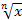 Знать определение чётной и нечётной функции; как расположен график четной и нечетной функции.  Уметь по формуле определять четность и нечетность функции; приводить примеры этих функций; строить график функции y = , описывать по графику свойства функции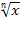 21.1225.12   27.1221.1225.12   27.1221.1225.12   27.12474849Функция y =  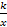 Функция y =  Функция y =  3Функция y =  , функция y = , 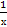 Знать свойства  функция y = , её график.Уметь  строить график функции y = , описывать свойства функции.28.12 17.0118.0128.12 17.0118.0128.12 17.0118.01505152Неравенства и уравнения, содержащие степеньНеравенства и уравнения, содержащие степеньНеравенства и уравнения, содержащие степень3Иррациональные уравнения, метод возведения в квадрат, проверка корней, посторонний корень  Уметь использовать свойства степенной функции при решении различных уравнений и неравенств,  решать иррациональное уравнение.22.0122.0122.0153Контрольная работа № 3 по теме: «Степенная функция»Контрольная работа № 3 по теме: «Степенная функция»Контрольная работа № 3 по теме: «Степенная функция»1Свойства функций, график функций,неравенства и уравнения, содержащие степень.Знать алгоритм построения графика функции, свойства функции.Уметь строить график функций; описывать их свойства; решать иррациональное уравнение.24.0124.0125.0124.0124.0125.0124.0124.0125.0154Решение задач по теме  «Степенная функция»  (ОГЭ)Решение задач по теме  «Степенная функция»  (ОГЭ)Решение задач по теме  «Степенная функция»  (ОГЭ)1Свойства функций, график функций,неравенства и уравнения, содержащие степень.Знать алгоритм построения графика функции, свойства функции.Уметь строить график функций; описывать их свойства; решать иррациональное уравнение. 29.01 29.01 29.01Прогрессии  (13 часов)Прогрессии  (13 часов)Прогрессии  (13 часов)Прогрессии  (13 часов)Прогрессии  (13 часов)Прогрессии  (13 часов)Прогрессии  (13 часов)Прогрессии  (13 часов)Прогрессии  (13 часов)Прогрессии  (13 часов)Прогрессии  (13 часов)Прогрессии  (13 часов)5556Числовая последовательностьЧисловая последовательностьЧисловая последовательность2Числовая последовательность, члены последовательности, формулы n-го члена последовательности,рекуррентные формулыЗнать определение числовой последовательности. Иметь представление о способах задания числовой последовательности. Уметь приводить примеры последовательностей; определять член последовательности по формуле.30.0130.0130.015556Числовая последовательностьЧисловая последовательностьЧисловая последовательность2Числовая последовательность, члены последовательности, формулы n-го члена последовательности,рекуррентные формулыЗнать определение числовой последовательности. Иметь представление о способах задания числовой последовательности. Уметь приводить примеры последовательностей; определять член последовательности по формуле.01.0201.0201.0257Арифметическая прогрессияАрифметическая прогрессияАрифметическая прогрессия3Арифметическая прогрессия, разность, формула n-го члена арифметической прогрессии, среднее арифметическое, характеристическое свойство арифметической прогрессии.Знать определение и формулу n – го члена арифметической прогрессии, характеристическое свойство арифметической прогрессии.Уметь применять при решении задач указанные формулы.05.02.05.02.05.02.58Арифметическая прогрессияАрифметическая прогрессияАрифметическая прогрессия3Арифметическая прогрессия, разность, формула n-го члена арифметической прогрессии, среднее арифметическое, характеристическое свойство арифметической прогрессии.Знать определение и формулу n – го члена арифметической прогрессии, характеристическое свойство арифметической прогрессии.Уметь применять при решении задач указанные формулы.07.0207.0207.0259Арифметическая прогрессияАрифметическая прогрессияАрифметическая прогрессия3Арифметическая прогрессия, разность, формула n-го члена арифметической прогрессии, среднее арифметическое, характеристическое свойство арифметической прогрессии.Знать определение и формулу n – го члена арифметической прогрессии, характеристическое свойство арифметической прогрессии.Уметь применять при решении задач указанные формулы.08.0208.0208.026061Сумма n  первых членов арифметической прогрессииСумма n  первых членов арифметической прогрессииСумма n  первых членов арифметической прогрессии2Арифметическая прогрессия, формула суммы n первых  членов арифметической прогрессииЗнать формулы суммы n первых  членов арифметической прогрессии.Уметь применять при решении задач указанные формулы.12.0212.0212.026061Сумма n  первых членов арифметической прогрессииСумма n  первых членов арифметической прогрессииСумма n  первых членов арифметической прогрессии2Арифметическая прогрессия, формула суммы n первых  членов арифметической прогрессииЗнать формулы суммы n первых  членов арифметической прогрессии.Уметь применять при решении задач указанные формулы.14.0214.0214.026263Геометрическая прогрессияГеометрическая прогрессияГеометрическая прогрессия2Геометрическая прогрессия, знаменатель геометрической прогрессии, формула n-го члена геометрической прогрессииЗнать определение и формулу n – го члена прогрессии, характеристическое свойство геометрической прогрессии.Уметь применять при решении задач указанные формулы.15.0215.0215.026263Геометрическая прогрессияГеометрическая прогрессияГеометрическая прогрессия2Геометрическая прогрессия, знаменатель геометрической прогрессии, формула n-го члена геометрической прогрессииЗнать определение и формулу n – го члена прогрессии, характеристическое свойство геометрической прогрессии.Уметь применять при решении задач указанные формулы.19.0219.0219.0264Сумма n первых членов геометрической прогрессииСумма n первых членов геометрической прогрессииСумма n первых членов геометрической прогрессии2Геометрическая прогрессия, формула суммы n первых членов геометрической прогрессииЗнать формулу суммы n первых членов геометрической прогрессии. Уметь применять при решении задач указанные формулы.21.0221.0221.0265Сумма n первых членов геометрической прогрессииСумма n первых членов геометрической прогрессииСумма n первых членов геометрической прогрессии2Геометрическая прогрессия, формула суммы n первых членов геометрической прогрессииЗнать формулу суммы n первых членов геометрической прогрессии. Уметь применять при решении задач указанные формулы.22.0222.0222.0266Решение задач по теме «Прогрессии»Решение задач по теме «Прогрессии»Решение задач по теме «Прогрессии»1Арифметическая и ГеометрическаяпрогрессииЗнать определение и формулу n – го члена арифметической прогрессии, характеристическое свойство арифметической прогрессии, формулы суммы n первых  членов арифметической прогрессии;  определение и формулу n – го члена прогрессии, характеристическое свойство геометрической прогрессии, формулу суммы n первых членов геометрической прогрессии.Уметь применять при решении задач указанные формулы.26.0226.0226.0267Контрольная работа № 4 по теме «Прогрессии»Контрольная работа № 4 по теме «Прогрессии»Контрольная работа № 4 по теме «Прогрессии»1Арифметическая и ГеометрическаяпрогрессииЗнать определение и формулу n – го члена арифметической прогрессии, характеристическое свойство арифметической прогрессии, формулы суммы n первых  членов арифметической прогрессии;  определение и формулу n – го члена прогрессии, характеристическое свойство геометрической прогрессии, формулу суммы n первых членов геометрической прогрессии.Уметь применять при решении задач указанные формулы.28.0228.0228.02Случайные события  (7 часов)Случайные события  (7 часов)Случайные события  (7 часов)Случайные события  (7 часов)Случайные события  (7 часов)Случайные события  (7 часов)Случайные события  (7 часов)Случайные события  (7 часов)Случайные события  (7 часов)Случайные события  (7 часов)Случайные события  (7 часов)Случайные события  (7 часов)68СобытияСобытияСобытия1Невозможные, достоверные и случайные события, совместные и несовместные события, равновозможные и не равновозможные события.Знать определения невозможного, достоверного и случайного события; совместного и несовместного события..01.0301.0301.0369Вероятность события Вероятность события Вероятность события 1Вероятность, исход испытания, элементарные события, благоприятствующие исходы, вероятность наступления события.Иметь представление об измерении  степени достоверности, об испытании, о вероятности, об исходе испытания, об элементарных событиях, о благоприятствующих исходах, о вероятности наступления события.Уметь заполнять и оформлять таблицы, отвечать на вопросы с помощью таблиц. 05.03 05.03 05.0370Решение вероятностных задач с помощью комбинаторикиРешение вероятностных задач с помощью комбинаторикиРешение вероятностных задач с помощью комбинаторики1Достоверные события, невозможные события, случайные событияИметь представление об основных видах случайных событий: достоверное ,невозможное, несовместимое события.Уметь решать вероятностные задачи с помощью комбинаторики.07.0307.0307.0371Геометрическая вероятностьГеометрическая вероятностьГеометрическая вероятность1Классическая вероятностная схема, вероятность событий, геометрическая вероятность, равновозможные события, предельный переход.Знать правило геометрических вероятностей.Уметь применять правило при решении задач.12.0312.0312.0372Относительная частота и закон больших чиселОтносительная частота и закон больших чиселОтносительная частота и закон больших чисел1Относительная частота, статистическая вероятность, закон больших чисел. Знать определение относительной частоты события, статистической вероятности; закон больших чисел и уметь применять  его на практике14.0314.0314.0373Решение задач по теме «Случайные события»Решение задач по теме «Случайные события»Решение задач по теме «Случайные события»1Вероятность событий, относительная частота, статистическая вероятность, закон больших чисел.Уметь применять все знания, полученные в ходе изучения темы, при решении задач15.0315.0315.0374Контрольная работа № 5 по теме «Случайные события»Контрольная работа № 5 по теме «Случайные события»Контрольная работа № 5 по теме «Случайные события»1Вероятность событий, относительная частота, статистическая вероятность, закон больших чисел.Уметь применять все знания, полученные в ходе изучения темы, при решении задач19.0319.0319.03Случайные величины (6ч.)Случайные величины (6ч.)Случайные величины (6ч.)Случайные величины (6ч.)Случайные величины (6ч.)Случайные величины (6ч.)Случайные величины (6ч.)Случайные величины (6ч.)Случайные величины (6ч.)Случайные величины (6ч.)Случайные величины (6ч.)Случайные величины (6ч.)Случайные величины (6ч.)16.0375Таблицы распределенияТаблицы распределенияТаблицы распределения1Обработка информации, таблицы распределения данных, таблица суммИметь представление о таблице распределения данных, таблице сумм. Уметь составлять по задаче таблицы распределения данных.21.0321.0321.0376Полигоны частотПолигоны частотПолигоны частот1Полигоны частот, полигон относительных частот, разбиение на классы, столбчатая и круговая диаграммы.Иметь представление о полигоне  частот, о полигоне относительных частот, о  разбиении  на классы, о столбчатой и круговой  диаграммах.22.0322.0322.0377Генеральная совокупность и выборкаГенеральная совокупность и выборкаГенеральная совокупность и выборка1Генеральная совокупность, выборка, репрезентативная выборка, объём генеральной совокупности, выборочный метод ,среднее арифметическое относительных частот.Иметь представление о генеральной совокупности, выборке, репрезентативной выборке, объёме генеральной совокупности, о выборочном  методе, среднем арифметическом относительных частот.02.0402.0402.0478Размах и центральная тенденцияРазмах и центральная тенденцияРазмах и центральная тенденция2Генеральная совокупность, выборка, репрезентативная выборка, объём генеральной совокупности, выборочный метод ,среднее арифметическое относительных частот.Уметь  находить  размах, моду, медиану совокупности значений; среднее значение случайной величины. 04.04 04.04 04.0479Размах и центральная тенденцияРазмах и центральная тенденцияРазмах и центральная тенденция2Генеральная совокупность, выборка, репрезентативная выборка, объём генеральной совокупности, выборочный метод ,среднее арифметическое относительных частот.Уметь  находить  размах, моду, медиану совокупности значений; среднее значение случайной величины.05.0405.0405.0480Контрольная работа № 6 по теме «Случайные величины»Контрольная работа № 6 по теме «Случайные величины»Контрольная работа № 6 по теме «Случайные величины»1Обработка информации, таблицы распределения данных, таблица сумм, полигоны частот, генеральная совокупность и выборка, размах, мода, медиана, среднее значение, центральная тенденцияУметь применять все знания, полученные в ходе изучения темы, при решении задач09.0409.0409.04Множества. Логика. (7 часов)Множества. Логика. (7 часов)Множества. Логика. (7 часов)Множества. Логика. (7 часов)Множества. Логика. (7 часов)Множества. Логика. (7 часов)Множества. Логика. (7 часов)Множества. Логика. (7 часов)Множества. Логика. (7 часов)Множества. Логика. (7 часов)Множества. Логика. (7 часов)Множества. Логика. (7 часов)81МножестваМножестваМножества1Подмножество, множество, элементы множества, круги Эйлера, разность множеств, дополнение до множества, числовые множества, пересечение и объединение множеств, совокупность.Уметь находить  на числовом множестве разность множеств, дополнение до множества, пересечение и объединение множеств.11.0411.0411.0482Высказывания. ТеоремыВысказывания. ТеоремыВысказывания. Теоремы1Высказывание, отрицание высказывания, предложения с переменными, множество истинности, равносильные множества, символы общности и существования, прямая и обратная теоремы, необходимые и достаточные условия, взаимно противоположные теоремыУметь сформулировать высказывание, находить множество истинности предложения, определять, истинно или ложно высказывание.12.0412.0412.0483Уравнение окружностиУравнение окружностиУравнение окружности1Расстояние между двумя точками, формула расстояния, уравнение фигуры, уравнение окружностиЗнать формулы расстояние между двумя точками, уравнение окружности.Уметь находить расстояние между двумя точками, записывать уравнение окружности с заданным центром и радиусом16.0416.0416.0484Уравнение прямойУравнение прямойУравнение прямой1Уравнение прямой, график уравнения прямой, угловой коэффициент прямой, взаимное расположение прямых.Знать уравнение прямой.Уметь записывать уравнение прямой, проходящей через заданные точки; устанавливать взаимное расположение прямых18.0418.0418.0485Множества точек на координатной плоскостиМножества точек на координатной плоскостиМножества точек на координатной плоскости1Фигура, заданная уравнением или системой уравнений с двумя неизвестными; фигура ,заданная неравенством или системой неравенств с двумя неизвестными.Уметь с помощью графической иллюстрации определить фигуру, заданную системой уравнений.19.0419.0419.0486Решение задач по теме «Множества.  Логика»Решение задач по теме «Множества.  Логика»Решение задач по теме «Множества.  Логика»1Множества. Высказывания. Теоремы. Уравнение прямой.Уравнение окружности. Множества точек на координатной плоскостиУметь применять все знания, полученные в ходе изучения темы, при решении задач23.0423.0423.0487Контрольная работа № 7 по теме «Множества.  Логика»Контрольная работа № 7 по теме «Множества.  Логика»Контрольная работа № 7 по теме «Множества.  Логика»1Множества. Высказывания. Теоремы. Уравнение прямой.Уравнение окружности. Множества точек на координатной плоскостиУметь применять все знания, полученные в ходе изучения темы, при решении задач25.0425.0425.04Итоговое повторение (12 часов)Итоговое повторение (12 часов)Итоговое повторение (12 часов)Итоговое повторение (12 часов)Итоговое повторение (12 часов)Итоговое повторение (12 часов)Итоговое повторение (12 часов)Итоговое повторение (12 часов)Итоговое повторение (12 часов)Итоговое повторение (12 часов)Итоговое повторение (12 часов)Итоговое повторение (12 часов)8888Выражения и их преобразованияВыражения и их преобразования2Уметь:       выполнять арифметические действия, сочетая устные и письменные приемы, находить значения корня натуральной степени, степени с рациональным показателем; проводить по известным формулам и правилам преобразования буквенных выражений, включающих степени, радикалы; вычислять значения числовых и буквенных выражений, осуществляя необходимые подстановки и преобразования.26.0426.0426.0426.048989Выражения и их преобразованияВыражения и их преобразования2Уметь:       выполнять арифметические действия, сочетая устные и письменные приемы, находить значения корня натуральной степени, степени с рациональным показателем; проводить по известным формулам и правилам преобразования буквенных выражений, включающих степени, радикалы; вычислять значения числовых и буквенных выражений, осуществляя необходимые подстановки и преобразования.30.0430.0430.0430.049090Уравнения и системы уравненийУравнения и системы уравнений2Уметь: решать линейные, квадратные, рациональные уравнения и неравенства, их системы;  составлять уравнения и неравенства по условию задачи; использовать для приближённого решения уравнений и неравенств графический метод;изображать на координатной плоскости множества решений простейших уравнений, неравенств  и их систем. 02.05 02.05 02.05 02.059191Уравнения и системы уравненийУравнения и системы уравнений2Уметь: решать линейные, квадратные, рациональные уравнения и неравенства, их системы;  составлять уравнения и неравенства по условию задачи; использовать для приближённого решения уравнений и неравенств графический метод;изображать на координатной плоскости множества решений простейших уравнений, неравенств  и их систем.03.0503.0503.0503.05929394929394Неравенства и системы неравенствНеравенства и системы неравенств3Уметь: решать линейные, квадратные, рациональные уравнения и неравенства, их системы;  составлять уравнения и неравенства по условию задачи; использовать для приближённого решения уравнений и неравенств графический метод;изображать на координатной плоскости множества решений простейших уравнений, неравенств  и их систем.07.0510.0514.0507.0510.0514.0507.0510.0514.0507.0510.0514.059595Текстовые задачиТекстовые задачи1Уметь:    составлять уравнения и неравенства по условию задачи16.0516.0516.0516.0596-9796-97Итоговая контрольная работаАнализ  итоговой работыИтоговая контрольная работаАнализ  итоговой работы11Уметь:   определять значение функции по значению аргумента при различных способах задания функции; строить графики изученных функций; описывать по графику и в простейших случаях по формуле поведение и свойства функций, находить по графику функции наибольшие и наименьшие значения;    решать уравнения, простейшие системы уравнений, используя свойства функций и их графиков.17.0517.0517.0517.0598999899Функции и графикиФункции и графики2Уметь:   определять значение функции по значению аргумента при различных способах задания функции; строить графики изученных функций; описывать по графику и в простейших случаях по формуле поведение и свойства функций, находить по графику функции наибольшие и наименьшие значения;    решать уравнения, простейшие системы уравнений, используя свойства функций и их графиков.21.05???23.0524.0521.05???23.0524.0521.05???23.0524.0521.05???23.0524.05«Рассмотрено»на заседании МОучителей  естественно-математического цикла « 30   » августа 2018 г.Руководитель:________   Андреева Н. И.Протокол №   1  от   « 30  » августа    2018 г..«Согласовано»Зам. директора по УВР    _________ Ведута  Я.А.